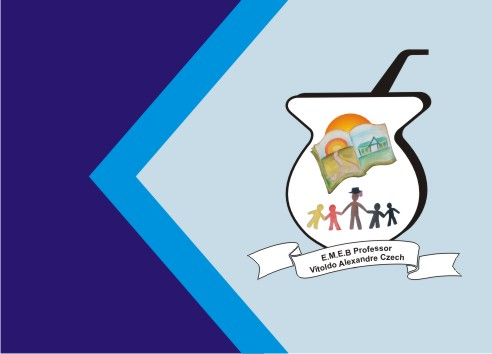 ATIVIDADE DE INGLÊS - 3º ANOCATANDUVAS, MAY 17TH  2021TODAY IS MONDAY A BIRTHDAY PARTY- FESTA DE ANIVERSÁRIO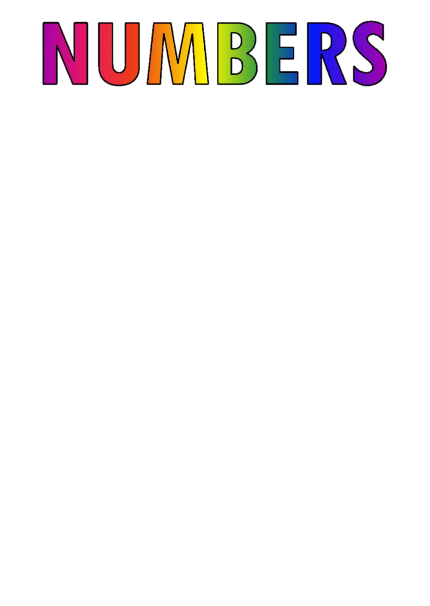 WRITE THE NAME OF NUMBERS. - ORGANIZE AS LETRAS E FORME A ESCRITA DOS NÚMEROS EM INGLÊS.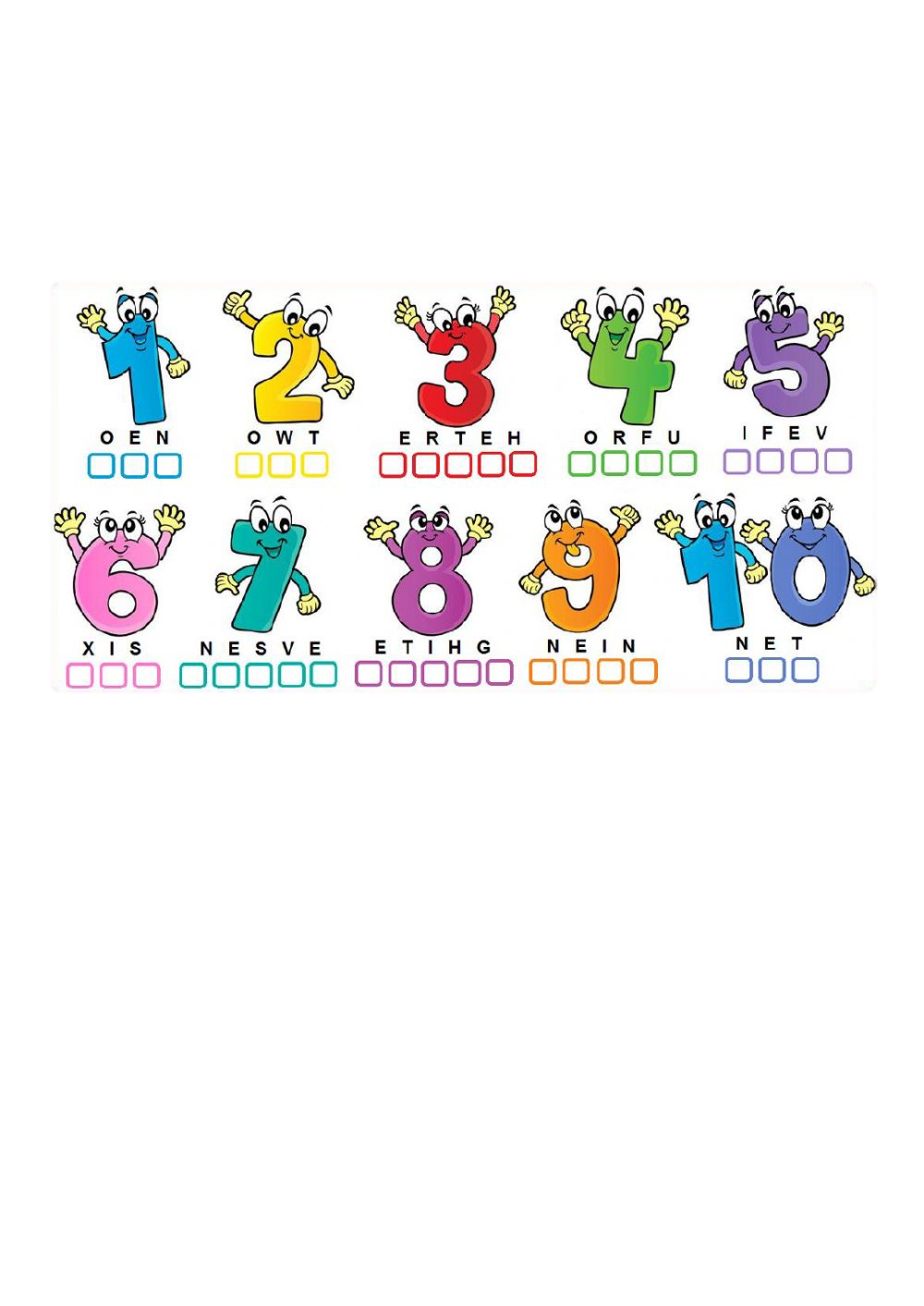 TICK THE CORRECT OPTION. – MARQUE A OPÇÃO QUE CORRESPONDE AO NÚMERO.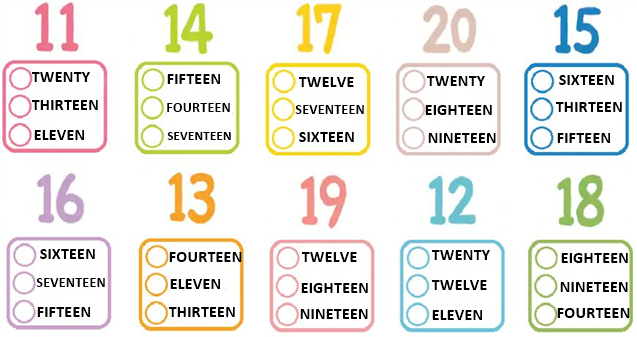 RECADO IMPORTANTE:COLE AS ATIVIDADES NO CADERNO DE INGLÊS NA ORDEM CORRETA. OBSERVE A DATA QUE ESTÁ NO INÍCIO.